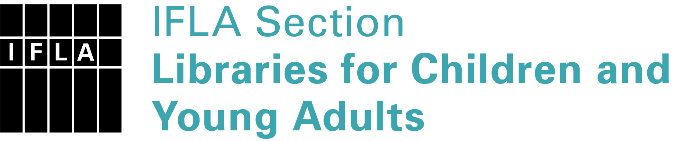 
Sister Libraries for Children & Young Adults’ Reading
Registration formTimestamp08/10/2019 15:04:54Name of participating institutionAshok Kumar AasraniType of the library or institutionPrivate libraryName of contact personAshok Kumar AasraniEmail of contact personashokaasrani007@gmail.com CountryIndiaOther contact details3/972 malviya nagar Jaipur 302017 rajasthan INDIALanguages spoken by the staffEnglish, HindhiLanguages spoken and read by the children/young adult patronsHindhi / EnglishNumber of staff in the children and young adults section including employees and volunteers2-5Current library programs for children and young adultsCountries preferred for partnershipReasons for wanting a Sister Library partnershipProfessional exchange of ideas and experiencesAnything else you'd like to say